UNIVERSITY OF TURBAT (KECH)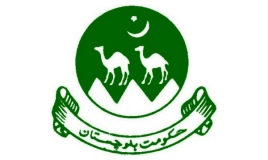 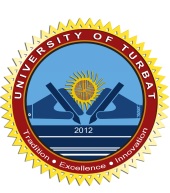 Office of Research, Innovation and CommercializationUNIVERSITY OF TURBAT RESEARCH FUND (UOTRF)Granted by Government of BalochistanTITLE OF THE PROJECTPROPOSAL/ FORMAT/REQUIREMENTSProposals can be submitted in Word (.docx) format using 12-point Times New Roman Font with 2 line spacing. Same font size can be used for the Headings and Sub-Headings must be bold. However, Sub-Headings should be italic and the text for the Tables should be 10-point using Times New Roman. All sections of the proposal will be reviewed for the plagiarismBudget of the Proposal (Provide project expenses such as travel, software, equipment, human resources, stationary, chemicals, and other necessary accessories that will be used for the research project)Note: The list of the equipment with the estimated cost and the valid justifications should be provided in Table 1 inserted below on the same page. 7. DeclarationI____________________, hereby declare that the proposal submitted for the research grant for University of Turbat Research Grant (UOTRF) is my own idea and all information provided is correct. Further, I understand and agree that UOT will share 30% of the stake in the intellectual property and revenue generated by this project. Project title:___________________________________________________________________________________________________________________________________________________________________________________________________________________________________________________________________________________________________________________PI Name: _____________________________ PI Signature: __________________________Co-P.I Name: _____________________________Co-P.I Signature: ________________________Endorsed by (Dean of Faculty): _________________________________________________________This part should be filled by the PIThis part should be filled by the PIThis part should be filled by the PIName of the Applicant (P.I.):Name of the Applicant (P.I.):Name of the Applicant (P.I.):Designation:Designation:1.8 Department:Name of Faculty:Name of Faculty:Name of Faculty:QualificationQualificationQualification  CNIC No. of P.I.  CNIC No. of P.I.  CNIC No. of P.I.Cell No: 1.9 Email:(please enter correct email for all future correspondence) 1.9 Email:(please enter correct email for all future correspondence) Field of ExpertiseThis part to be filed by Co-PIThis part to be filed by Co-PIName of the Co P.I.:Name of the Co P.I.:Designation:Department Qualification Qualification Institution/University:Institution/University:CNIC No. of Co P.I.CNIC No. of Co P.I.Cell: 2.9  Email:(please enter correct email for all future correspondence)2.7 Field of ExpertiseDetails of Research Assistant (1)Details of Research Assistant (1)Name of the Research Assistant Name of the Research Assistant Degree SemesterBatch  Batch  Institution/University:Institution/University:CNIC No. of  Research Assistant CNIC No. of  Research Assistant Cell: 3.9 Email:(please enter correct email for all future correspondence)Role in the ProjectRole in the ProjectDetails of Research Assistant (if any other )Details of Research Assistant (if any other )Name of the Research Assistant Name of the Research Assistant Degree SemesterBatch  Batch  Institution/University:Institution/University:CNIC No. of  Research Assistant CNIC No. of  Research Assistant Cell: Email:(please enter correct email for all future correspondence)Role in the Project Role in the Project Title of the Research Proposal(Clearly portray the essence and purpose of the project)5.2 Abstract/ Executive Summary (300 to 500 words)(Provide a brief exposition of the objectives, contributions, potential outcomes, applications, benefits, methods to be used for the research project5.3 Keywords (Provide 5 to 6 appropriate and short keywords)Introduction of the Project(Provide a brief overview about the background, major problems and benefits of the project)5.5 Problem Statement (max. 100 words)(discuss the major problems that this project is aimed at solving).5.6Research Objectives      Any other.5.7Impact of this research for Economy, Society and policy making for Government of Balochistan (Max 150 words). Impact on EconomyImpact on SocietyPolicy Making5.8Literature Review(Include discussion on relevant and recent literature)5.9Research Methodology (including research plan, experimentation, data collection etc. (max. 250 words)(Clearly describe the as what is to be accomplished and how it will be done)5.10Possible Outcomes of Research      If any other. 5.12Time frame of the project  (Provide a chart)Table 6.1 Budget of the ProjectTable 6.1 Budget of the ProjectTable 6.1 Budget of the ProjectTable 6.1 Budget of the ProjectTable 6.1 Budget of the ProjectSr. No.Item description JustificationAmount in Million RupeesTotal in Million Rupees1Equipment (All type of lab equipment that includes chemicals and glassware and others)Any other Rs. Rs. 2Office/lab furniture1.2.3.Any other 3Field visit/survey 1.2.3.Any other4Sample Analysis1.2.3.Any other 5TravelFor data collection purposeParticipation in conferences to project resultsAny otherTravelFor data collection purposeParticipation in conferences to project resultsAny otherTravelFor data collection purposeParticipation in conferences to project resultsAny otherTravelFor data collection purposeParticipation in conferences to project resultsAny otherResearch Assistant remuneration/Honorarium for PI and Co-PIThe applicant may propose to hire the services of one final year BS/MS/Master student or employee of  UOT formaximum six months to work in the research project. The students/employees will be paid Rs. 15,000 per month in case of MS/Master and Rs. 10,000 per month in case of BS student. (Please attach the details (Name, Subject, Reg #, Session, Current Semester) of student separately, hired for the project duly countersigned and stamped by HoD)Research Assistant remuneration/Honorarium for PI and Co-PIThe applicant may propose to hire the services of one final year BS/MS/Master student or employee of  UOT formaximum six months to work in the research project. The students/employees will be paid Rs. 15,000 per month in case of MS/Master and Rs. 10,000 per month in case of BS student. (Please attach the details (Name, Subject, Reg #, Session, Current Semester) of student separately, hired for the project duly countersigned and stamped by HoD)Research Assistant remuneration/Honorarium for PI and Co-PIThe applicant may propose to hire the services of one final year BS/MS/Master student or employee of  UOT formaximum six months to work in the research project. The students/employees will be paid Rs. 15,000 per month in case of MS/Master and Rs. 10,000 per month in case of BS student. (Please attach the details (Name, Subject, Reg #, Session, Current Semester) of student separately, hired for the project duly countersigned and stamped by HoD)Research Assistant remuneration/Honorarium for PI and Co-PIThe applicant may propose to hire the services of one final year BS/MS/Master student or employee of  UOT formaximum six months to work in the research project. The students/employees will be paid Rs. 15,000 per month in case of MS/Master and Rs. 10,000 per month in case of BS student. (Please attach the details (Name, Subject, Reg #, Session, Current Semester) of student separately, hired for the project duly countersigned and stamped by HoD)Research Assistant remuneration/Honorarium for PI and Co-PIThe applicant may propose to hire the services of one final year BS/MS/Master student or employee of  UOT formaximum six months to work in the research project. The students/employees will be paid Rs. 15,000 per month in case of MS/Master and Rs. 10,000 per month in case of BS student. (Please attach the details (Name, Subject, Reg #, Session, Current Semester) of student separately, hired for the project duly countersigned and stamped by HoD)Sr. No.Item description JustificationAmount in Million RupeesTotal in Million Rupees6Research Assistant Remuneration 7PI Honorarium25% of Gross pay Honorarium Co P.I. 25% of Gross pay ORIC Overhead Charges @10%Sub TotalSub TotalSub TotalSub TotalGrand Total Grand Total Grand Total Grand Total 